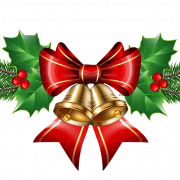 GCGC Holiday/Christmas Luncheon	Bonita Bay Club, 26660 Country Club Drive, Springs, FL. 34134Monday,  December 12, 2022  -  Cost:   $25.00 per person Bring petite table design10:30am - Arrival, basket raffle sales	coffee & conversation	11:00am	Meeting Called to Order:  Review Petite designsShort Business Meeting			Review event happenings			Review District IX activities12:00pmBonita Bay Luncheon Buffet – 2 – soup choices					House specialty saladEntrée choices – chicken, fish					Various salads and vegetables: buttered broccoli, green bean almondine, honey glazed carrots	Classic Rice Pilaf, Roasted Figerling potatoesMuffins, warm rolls, butter and relishes			Desert at tableCoffee, tea, soft drinks					Please send your payment made out to GCGC, for $25.00 per each person attending.  Guests are welcome.  Mail check to Pat Townsend, 20570 Torre Del Lago St, Estero, FL. 33928, phone 734.560.6500, email: pattytow60@yahoo.comGCGC Holiday/Christmas Luncheon	Bonita Bay Club, 26660 Country Club Drive, Springs, FL. 34134Date:  December 12, 2022    		Time:  10:30am		Cost:  $25.00 per person completeName:____________________________________________________  check #____________________Guest: ____________________________________________________  check #____________________Please send your $25 /per person payment made out to GCGC.  Guests are welcome.  Mail check to: Pat Townsend, 20570 Torre Del Lago St, Estero, FL. 33928, phone 734.560.6500, email: pattytow60@yahoo.com